Hale namiotowe Poznań - idealny sposób na organizację imprez!Marzy Ci się impreza na zewnątrz, ale nie wiesz, jak to wszystko zorganizować? Sprawdź <strong>hale namiotowe Poznań</strong>!Hale namiotowe PoznańW ostatnim czasie bardzo modne jest organizowanie różnorodnych imprez i przyjęć na zewnątrz. Przepięknie przystrojony ogród to coś, o czym marzy wielu ludzi. Niestety w takim wypadku przeszkodę może stanowić pogoda - w końcu jej, jako jedynej, nie da się zaplanować. Skutecznym rozwiązaniem jest postawienie namiotu. Nic dziwnego więc, że wiele osób wpisuje w Google frazę hale namiotowe Poznań. Dzięki nim wszystko pójdzie po Twojej myśli!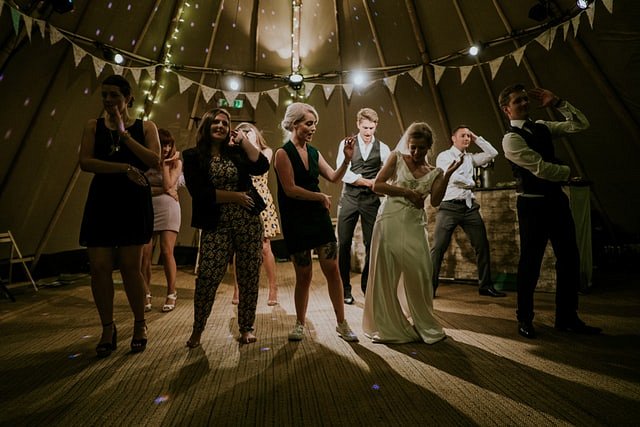 Impreza na zewnątrz a pogodaPrzyjęcia w ogrodzie zawsze sprawiają wrażenie magicznych. Zorganizowanie wesela czy urodzin w taki sposób to marzenie wielu ludzi. Wszystko może jednak zepsuć ulewny deszcz czy nawet śnieg. By nie zniszczyło to przyjęcia, warto kupić coś, co pozwoli zapobiec problemowi pogody. Hale namiotowe Poznań dostępne są do kupienia oraz wypożyczenia na wielu obszarach, dlatego niezależnie od tego gdzie mieszkasz, w bardzo prosty sposób możesz zdobyć taki produkt. Hale namiotowe Poznań jako sposób na zorganizowanie wymarzonej imprezyW celu uniknięcia wszelkich problemów, warto wypożyczyć lub kupić porządny namiot imprezowy. Dzięki temu zarówno Ty, jak i Twoi goście, będziecie zadowoleni i nie przemokniecie podczas wspaniałej zabawy. Jeżeli dotychczas nie znalazłeś odpowiedzi na pytanie "hale namiotowe Poznań - czy warto je wybrać?" mamy nadzieję, że rozwialiśmy Twoje wątpliwości, a organizacja wymarzonej imprezy przebiegnie po Twojej myśli! 